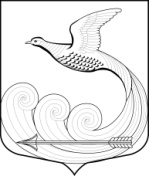 Местная администрациямуниципального образования Кипенское сельское поселениемуниципального образования Ломоносовского муниципального районаЛенинградской областиПОСТАНОВЛЕНИЕ№ 285 от  10.10. 2018 г.Об  утверждении  норматива стоимости одного квадратного метра общей площади жилья на территории муниципального образования Кипенскоесельское  поселение на IV квартал 2018 года      В целях реализации на территории муниципального образования Кипенское сельское поселение федеральных, региональных и муниципальных целевых программ, направленных на улучшение жилищных условий граждан, в соответствии с Распоряжением комитета по строительству Ленинградской области от 04 декабря 2015 года № 552 «О мерах по обеспечению полномочий комитета по строительству Ленинградской области по расчету размера субсидий и социальных выплат, предоставляемых за счет средств областного бюджета Ленинградской области в рамках реализации на территории Ленинградской области федеральных целевых программ и государственных программ Ленинградской области» и утвержденных методических  рекомендаций по определению норматива стоимости одного квадратного метра общей площади жилья в муниципальных образованиях Ленинградской области и стоимости одного квадратного метра общей площади жилья в сельской местности Ленинградской области, в рамках реализации подпрограммы «Обеспечение жильем молодых семей» федеральной целевой программы «Жилище» на 2015-2020годы, подпрограмм «Жилье для молодежи» и «Поддержка граждан, нуждающихся в улучшении жилищных условий, на основе принципов ипотечного кредитования в Ленинградской области» государственной программы Ленинградской области «Обеспечение качественным жильем граждан на территории Ленинградской области», местная администрация МО Кипенское сельское поселение  ПОСТАНОВЛЯЕТ1. Утвердить норматив стоимости одного квадратного метра общей площади жилья в IV квартале 2018 года на территории муниципального образования Кипенское сельское поселение в размере 45 685 рублей, определенный для Ленинградской области Приказом Минстроя России от 11.04.2018 № 224/пр «О показателях средней рыночной стоимости одного квадратного метра общей площади жилого помещения по субъектам Российской Федерации на IV квартал 2018 года» (Зарегистрировано в Минюсте России 27.04.2018 № 50935).2. Утвердить расчет норматива стоимости одного квадратного метра общей площади жилья на IV квартал 2018 года на территории муниципального образования Кипенское сельское поселение в размере 49 731 рублей  в соответствии с приложением.3. Настоящее Постановление вступает в силу с момента официального опубликования (обнародования) и подлежит официальному размещению на сайте муниципального образования Кипенское сельское поселение.4. Контроль за выполнением настоящего Постановления возложить на специалиста местной администрации - Чекалову И. В.И. о. главы местной администрацииМО Кипенское  сельское поселения                                                                                 О. В. ЗабиваловПриложение № 1                                                                                                    к постановлению и. о. главы местной администрации№  285 от 10.10.2018 г.                                                                                 Расчет нормативасредней рыночной стоимости одного квадратного метра общей площади жилья на территории МО Кипенское сельское поселение на IV квартал 2018 годаДля расчета норматива стоимости одного квадратного метра общей площади жилья на IV  квартал 2018 года на территории МО Кипенское сельское поселение использованы данные следующих источников:Территориальный орган Федеральной службы государственной статистики по г. Санкт-Петербургу и Ленинградской области по адресу: 197376, г. Санкт-Петербург, ул. Профессора Попова, дом 39 – официальный сайт – petrostat.gks.ru (данные за 1 квартал 2018 года)Ст. стат. среднее = 53 086,00 руб. кв.м.- первичный рынок – 53 039,00 руб. кв.м.- вторичный рынок  – 53 132,00 руб. кв.м. (информация с официального сайта Петростата)2. Официальный сайт emls.ru, сведения от риэлтерских организаций (Ст. кред) применительно к территории МО Кипенское сельское поселение (дер. Кипень):- однокомнатная квартира – 35,00кв.м. – 2 100,00 тыс. руб.- двухкомнатная квартира – 48,20 кв.м. – 2 140,00 тыс. руб.- трехкомнатная квартира – 50,60 кв.м. – 2 750,00 тыс. руб. - трехкомнатная квартира – 50,50 кв.м. – 3 000,00 тыс. руб. Среднее значение стоимости 1 кв. м. жилья согласно сведениям риэлтерских организаций в дер. Кипень составляет – 49 871,00 рубля.Ст. кред. – 49 871,00 руб.  кв. м.1 этап:Ст. стат. = 53 086,00 руб. кв. м.Ст. кред. = 49 871,00 руб. кв. м.К. дефл. на IV квартал 2018 г. = 100,5Кр = 0.92 –коэффициент, учитывающий долю затрат покупателя по оплате услуг риелторов, нотариусов, кредитных организаций (банков) и других затратN = 2 (количество показателей, используемых при расчете)2 этап:расчет средней рыночной стоимости одного квадратного метра общей площади жилья на территории поселения1.Ср. кв.м. = Ст. дог. х 0,92+ Ст. кред. х 0.92  + Ст. стат.+ Ст. строй                                                            NСр. кв.м = 49871,00 х 0,92 + 53 086,00 =  45 881,00 + 53 086,00 = 49 484,00                                       2                                       22.Ср.ст.кв.м. = Ср.кв.м х К. дефль.Ср.ст. кв.м. =  49 484,00 х 100,5    = 49 731,00 руб. кв.м.	100Расчетные показателиРасчетные показателиРасчетные показателиРасчетные показателиРасчетные показателиРасчетные показателиНаименование поселенияСр. ст.,кв.м.Ср. кв. м.Ст. дог.Ст. кред.Ст. стат.Ст. стройМО Кипенское сельское поселение49 731руб. кв. м.49 484,00руб. кв. м.нет49 871,00 руб. кв. м.53 086,00 руб. кв. м.нет